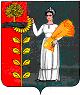 РОССИЙСКАЯ ФЕДЕРАЦИЯСОВЕТ ДЕПУТАТОВ СЕЛЬСКОГО ПОСЕЛЕНИЯХВОРОСТЯНСКИЙ СЕЛЬСОВЕТДобринского муниципального района Липецкой области68-сессия V созыва        Р Е Ш Е Н И Е17.10.2019                        ж.д.ст.Хворостянка                      № 211-рсО признании утратившим силу решение Совета депутатов сельского поселения Хворостянский сельсовет № 145-рс от 16.05.2018 «О Положении  «Об участии в организации деятельности по сбору (в том числе раздельному сбору), транспортированию твердых коммунальных отходов на территории сельского поселения Хворостянский сельсовет Добринского муниципального района»     Рассмотрев  информацию  Прокуратуры Добринского района  №04-2019 от 12.09.2019г. о признании утратившим силу п.2 ч.1 ст.7 Закона Липецкой области от 02.10.2014 №322-ОЗ «О некоторых вопросах местного самоуправления в Липецкой области», в соответствии с Федеральным законом Российской Федерации от 06.10. 2003 года № 131-ФЗ «Об общих принципах организации местного самоуправления в Российской Федерации», руководствуясь Уставом сельского поселения Хворостянский сельсовет, учитывая решение  постоянной комиссии по правовым вопросам, местному самоуправлению, работе с депутатами и делам семьи, детства, молодежи, Совет депутатов сельского поселения Хворостянский сельсовет  РЕШИЛ:1. Решение Совета депутатов сельского поселения Хворостянский сельсовет № 145-рс от 16.05.2018 «О Положении  «Об участии в организации деятельности по сбору (в том числе раздельному сбору), транспортированию твердых коммунальных отходов на территории сельского поселения Хворостянский сельсовет Добринского муниципального района» признать утратившим силу.2. Направить указанный нормативно-правовой акт главе сельского поселения для подписания и официального обнародования.3.Настоящее решение вступает в силу со дня его официального обнародования.Председатель Совета депутатовсельского поселения Хворостянский сельсовет                                                                    С.И.Шарова